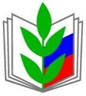 Утвержден: Профсоюзным комитетом ППО МБОУ СОШ №2  Протокол № 10 от 06.09.2022 г.                                                                         План работыпервичной профсоюзной организации МБОУ СОШ № 2 города Петровска Саратовской областина 2022/2023 учебный год№	Наименование мероприятия п/пСрок	Ответственный выполненияОРГАНИЗАЦИОННО-МАССОВАЯ РАБОТА1.		Заседание профсоюзного комитета. Утверждение плана работы профсоюзногокомитета на 2022-2023 учебный год.2.	Заседание профсоюзного комитета.О совместной работе ПК и администрации школы по подготовке школы к новому учебному году.3.		Заседание профсоюзного комитета. Подготовка и проведение отчетно-выборногопрофсоюзного собрания.4.	Заседание профсоюзного комитета.О соблюдении инструкций в столовой, специализированных кабинетах.5.		Заседание профсоюзного комитета. Итоги отчетно-выборного профсоюзного собрания. Сдача статистического отчета.6.	 Заседание профсоюзного комитета. О заключении нового коллективногодоговора7.		Заседание профсоюзного комитета. Оказание материальной помощи членампрофсоюза находящимся в тяжёлом положении8.	Заседание профсоюзного комитета. Участие профкома при аттестации педагогических работников ОУ насоответствие занимаемой должности.9.		Заседание профсоюзного комитета. Отчет ревизионной комиссии за 2022 год.10.	 Заседание профсоюзного комитета. Аналитическая деятельность, работа сдокументацией по делопроизводству.11.	Заседание профсоюзного комитета.Август СентябрьСентябрьОктябрьНоябрьСентябрь Декабрь По мере необходимостиМартАпрельМайПредседатель ППО Макарова Н. А.Председатель ППО Макарова Н.АПредседатель ППО Макарова Н.А.                Сунцева     Е.А.Председатель ППО Макарова Н.А.Председатель ППО Макарова Н.А.         Председатель ППО         Макарова Н.А.Зам. председателя ППО Краснова Л.В.Председатель ППО Макарова Н.А.Председатель рев. комиссии Осипова Е.Г.Зам. председателя ППО Краснова Л.В.Председатель ППОСверка членов профсоюза. Работа по привлечению в профсоюз.12.	Рассмотрение заявлений на оказание материальной помощи.13.	Работа с АИС В течение годаВ течение годаМакарова Н.А.Зам. председателя ППО Краснова Л.В.Председатель ППО Макарова Н.А.СОЦИАЛЬНО-ТРУДОВАЯ РАБОТА1.	Согласование тарификации на новый учебный год.2.		Оказание членам профсоюза консультативной, юридической и другихвидов помощи.3.	Предварительное формирование отпусков.4. Предварительная нагрузка на новый учебный год.5.          Обеспечение контроля за проведением аттестации педагогических работниковшколы в вопросах гласности, объективности оценки труда, соблюдения Положения об аттестации.СентябрьПо мере обращенийДекабрьМарт-АпрельВ течение годаПредседатель ППО Макарова Н.А.Председатель ППО МакароваН.А.Живайкина И.А.Председатель ППО Макарова Н.А.Председатель ППО Макарова Н.А.Председатель ППО Макарова Н.А.ОХРАНА ТРУДА1.	Обновление и утверждение инструкций по ОТ2.		Проверка состояния локальных актов: Правила внутреннего трудового распорядка;О распределении стимулирующего фонда оплаты труда работников школы; Должностные инструкции;Положение о комиссии по трудовым спорам.3.	Итоги выполнения соглашения по ОТ между администрацией школы и профсоюзом.4.	Заключение Соглашения по ОТ на новый финансовый год.5.	Контроль за ходом выполнения Соглашения по ОТ.По мере необходимостиОктябрьДекабрьЯнварьМайПредседатель ППО Макарова Н.А.Уполномоченный по ОТ Сидоркина Л.В.Председатель ППО Макарова Н.А.Председатель ППО Макарова Н.А.Председатель ППО Макарова Н.А.Председатель ППО Макарова Н.А.ОБУЧЕНИЕ ПРОФСОЮЗНОГО АКТИВА1.	По мере поступления информации городского комитета2.	Организация  поездки на форум молодых специалистов до 35 лет в санаторий «Волжские дали» По мере необходимостиПо согласованию с администрациейПредседатель ППО Макарова Н.А.Председатель ППО Макарова Н.А3.	Организация и проведение профсоюзного	Март   оздоровленияПредседатель ППО Макарова Н.А.КУЛЬТУРНО-МАССОВАЯ РАБОТА1.	Мероприятия, посвященные Дню учителя.2.	Новогодняя кампания.3.	Организация чествования юбиляров.4.	Формирование заявок на путевки в ДОЛ области.5.	Мероприятия, посвященные 8 марта.ОктябрьДекабрьВ течение годаФевральМартПредседатель культурно-организационной комиссии Сунцева Е.А.Зам. председателя ППО Краснова Л.В.Зам. председателя ППО Краснова Л.В.Живайкина И.А.Зам. председателя ППО Краснова Л.В.ИНФОРМАЦИОННАЯ РАБОТА1.	Обновление информации на профсоюзном стенде.2. Освещение работы профсоюзного комитета  на сайте ОУ.3.	Обновление информации на странице ППО на сайте образовательной организацииВ течение годаВ течение годаВ течение годаЗам. председателя ППО Краснова Л.В.Председатель ППО Макарова Н.А.Председатель ППО Макарова Н.А.